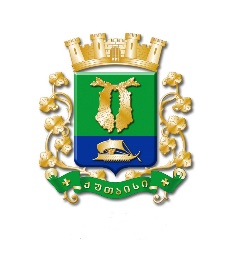 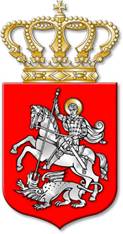 ს  ა  ქ  ა  რ  თ  ვ  ე  ლ  ოქალაქ  ქუთაისის  მუნიციპალიტეტის  საკრებულოდ  ა  დ  გ  ე  ნ  ი  ლ  ე  ბ  ა   175ქალაქი  ქუთაისი		31		მარტი			2021  წელი„ქალაქ ქუთაისის მუნიციპალიტეტის ტერიტორიაზე უსახლკარო პირთა რეგისტრაციისა და მათი დროებითი საცხოვრისით უზრუნველყოფის წესისდამტკიცების შესახებ“ ქალაქ ქუთაისის მუნიციპალიტეტის საკრებულოს 2017წლის 22 თებერვლის №160 დადგენილებაში ცვლილების შეტანის თაობაზე „ნორმატიული აქტების შესახებ“ საქართველოს ორგანული კანონის მე-20 მუხლის მე-4 პუნქტისა და საქართველოს ზოგადი ადმინისტრაციული კოდექსის 63-ე მუხლის საფუძველზე, ქალაქ ქუთაისის მუნიციპალიტეტის საკრებულო ა დ გ ე ნ ს :მუხლი 1. შეტანილ იქნეს ცვლილება „ქალაქ ქუთაისის მუნიციპალიტეტის ტერიტორიაზე უსახლკარო პირთა რეგისტრაციისა და მათი დროებითი საცხოვრისით უზრუნველყოფის წესის დამტკიცების შესახებ“ ქალაქ ქუთაისის მუნიციპალიტეტის საკრებულოს 2017 წლის 22 თებერვლის №160 დადგენილებაში (www.matsne.gov.ge, 24.02.2017, №010250020.35.123.016370), კერძოდ, დადგენილების №1 დანართის (ქალაქ ქუთაისის მუნიციპალიტეტის ტერიტორიაზე უსახლკარო პირების რეგისტრაციისა და მათი დროებითი საცხოვრისით უზრუნველყოფის წესი): 1. მე-5 მუხლის პირველი პუნქტი შეიცვალოს და ჩამოყალიბდეს შემდეგი რედაქციით:„1. საცხოვრისით სარგებლობის მინიმალური ვადა განისაზღვრება ორი წლით, ხოლო შემდგომი ვადა დამოკიდებულია მონიტორინგის შედეგებზე, ხელშეკრულებით ნაკისრი ვალდებულებებისა და პირობების შესრულებასა და სოციალურ – ეკონომიკური მდგომარეობის განახლებული მონაცემების გათვალისწინებით (დადგენილებით განსაზღვრული კრიტერიუმების მიხედვით კომისიის მიერ მინიჭებული ქულების შეჯამებით, საბოლოო სარეიტინგო ქულა).“2. მე-5 მუხლს დაემატოს შემდეგი შინაარსის მე-7 პუნქტი.„7. ფორსმაჟორულ ვითარებაში ჭერის არმქონე, მიუსაფარი მოქალაქეებისათვის, კომისიის სხდომაზე საკითხის განხილვის შემდეგ, კომისიის წევრთა სიითი შემადგენლობის 2/3-ის თანხმობის შემთხვევაში, შესაძლებელია თავშესაფრის გამოყოფა დროებით, საცხოვრისში არსებულ თავისუფალ ფართში, ალტერნატიული საცხოვრებელი ფართის მოძიებამდე.“.მუხლი 2. დადგენილება ამოქმედდეს გამოქვეყნებისთანავე.  		საკრებულოს  თავმჯდომარე			ირაკლი  შენგელია